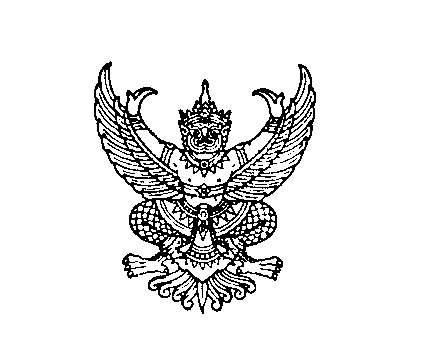 ที่ อว ๐๖๑๓.๕/......						คณะมนุษยศาสตร์และสังคมศาสตร์ 								มหาวิทยาลัยราชภัฏลำปาง			         ๑๑๙ ต.ชมพู ถ.ลำปาง-แม่ทะ	                    อ.เมือง จ.ลำปาง ๕๒๐๐๐						(วันที่)......(เดือน)..........(พ.ศ)..............เรื่อง  ขอส่งตัวนักศึกษาเข้าฝึกประสบการณ์วิชาชีพเรียน  ........................................ตามที่ท่านได้กรุณาให้ความอนุเคราะห์สนับสนุนกิจกรรมทางการศึกษาของมหาวิทยาลัยราชภัฏลำปางโดยกรุณารับนักศึกษาสาขาวิชา....... ชั้นปีที่ .... เข้าฝึกประสบการณ์วิชาชีพในหน่วยงานของท่านในภาคเรียนที่ ... ปีการศึกษา ....... ตั้งแต่วันที่....เดือน.....พ.ศ.......... ถึงวันที่ .....เดือน......พ.ศ.......นั้น                                 ทางสาขาวิชา.......................................................... ขอส่งตัวนักศึกษา จำนวน ......... คน คือ	๑. ..............................รหัสนักศึกษา  ..............................	๒................................รหัสนักศึกษา  ............................เพื่อเข้าฝึกประสบการณ์วิชาชีพในหน่วยงานของท่าน และขอความอนุเคราะห์ในการนิเทศการฝึกประสบการณ์วิชาชีพของนักศึกษาดังกล่าว โดยส่งผลการประเมินตลอดจนข้อเสนอแนะต่างๆไปยังมหาวิทยาลัยราชภัฏลำปางภายหลังเสร็จสิ้นการฝึกประสบการณ์วิชาชีพตามกำหนดเวลาข้างต้นและขอขอบพระคุณเป็นอย่างสูงมา ณ โอกาสนี้จึงเรียนมาเพื่อโปรดทราบ 		ขอแสดงความนับถือ  (............................................................)   คณบดีคณะมนุษยศาสตร์และสังคมศาสตร์สำนักงานคณบดีคณะมนุษยศาสตร์และสังคมศาสตร์โทรศัพท์/ โทรสาร ๐ ๕๔๓๑ ๖๑๕๔สาขาวิชา................โทร............................(ถ้ามี) ผู้ประสานงาน.................โทร........................